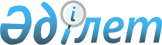 О внесении дополнений в постановление Правительства Республики Казахстан от 4 октября 2023 года № 864 "Некоторые вопросы Министерства промышленности и строительства Республики Казахстан"Постановление Правительства Республики Казахстан от 30 апреля 2024 года № 351
      Правительство Республики Казахстан ПОСТАНОВЛЯЕТ:
      1. Внести в постановление Правительства Республики Казахстан от 4 октября 2023 года № 864 "Некоторые вопросы Министерства промышленности и строительства Республики Казахстан" следующие дополнения:
      в Положении о Министерстве промышленности и строительства Республики Казахстан, утвержденном указанным постановлением:
      пункт 15: 
      дополнить подпунктами 362-1), 362-2) и 362-3) следующего содержания:
      "362-1) разработка и утверждение правил заслушивания недропользователя, компетентных лиц, подготовивших и проверивших отчет об оценке ресурсов и (или) запасов твердых полезных ископаемых;
      362-2) разработка и утверждение минимальных требований по разведке месторождений твердых полезных ископаемых;
      362-3) разработка правил включения в государственный учет полезных ископаемых сведений о количестве и качестве основных и совместно с ними залегающих полезных ископаемых;"; 
      дополнить подпунктами 420-1) и 420-2) следующего содержания:
      "420-1) разработка и утверждение правил субсидирования ставки купонного вознаграждения по облигациям, выпущенным эмитентом для дальнейшей выдачи ипотечных жилищных займов в целях улучшения жилищных условий в соответствии с законодательством Республики Казахстан;
      420-2) осуществление субсидирования ставки купонного вознаграждения по облигациям, выпущенным эмитентом для дальнейшей выдачи ипотечных жилищных займов в целях улучшения жилищных условий;".
      2. Настоящее постановление вводится в действие со дня его подписания.
					© 2012. РГП на ПХВ «Институт законодательства и правовой информации Республики Казахстан» Министерства юстиции Республики Казахстан
				
      Премьер-Министр Республики Казахстан

О. Бектенов
